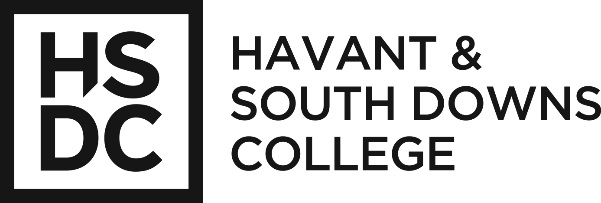 Job Description:Key Purpose:Key Responsibilities and Accountabilities:Cross-College Responsibilities and Accountabilities:This job description is current as at the date shown below.  In consultation with you, it is liable to variation by management to reflect or anticipate changes in or to the job.  You are liable to undertake such other duties as may reasonably be required of you, commensurate with your grade, at your initial or present place of work or at any other of the College’s operational sites.Person SpecificationKey to assessment methods:A = ApplicationI = InterviewPost:Senior Technician – Mechanical EngineeringSalary Grade:£18,306.00 to £22,338.00 (FTE)Responsible to:Learning Manager Responsible for: N/A1To work collaboratively and innovatively with staff to develop and review programmes, ensuring a high quality of provision in response to student needs.2To deliver instruction to students.3To ensure that student needs are met in a responsive way in line with the concept of inclusive learning.4To ensure that Health and Safety guidelines are adhered to.5To be responsible for the daily operation of workshop equipment, teaching resources and the preparation and supervision of designated areas.1Assisting Lecturing staff to ensure that appropriate learning materials are prepared and assignments are undertaken in a timely manner, in accordance with the awarding body criteria.2To undertake administration related course requirements and provide reports and statistics as required.3To maintain and develop resources and services, in keeping with departmental requirements.4To participate in marketing activities, liaise with employers and promote the College for the purpose of gaining sponsorship, advertising, good public relations and increased student recruitment.5To instruct and supervise students to ensure success in theory and practical sessions and assist with student assessments.6To liaise with Additional Support in specific cases to ensure students get appropriate support.7To assist with technical support for students and the team.8To participate in curriculum area, College, employer/parent functions, reviews, meetings and promotional activities, as required.9To maintain accurate documentation and stock records and to provide feedback to agencies as appropriate.10To implement and maintain the regulations of the Health and Safety at Work Act 1974 and all other related Health and Safety legislation and regulations.1Fully support and adhere to the college approved strategies, policies and procedures.2Champion the College’s equal opportunities and health and safety requirements3Take responsibility for one’s own professional development.4Be responsible for safeguarding and promoting the welfare of young children, young people and vulnerable adults.5To support and participate in College wide activities where required.QUALIFICATIONS & TRAININGEssentialDesirableHow assessed1Level 2 Qualification in the relevant subject areaYA2Level 3 Qualification in the relevant subject areaYA3Level 2 literacy and numeracyYA4Assessor or Verifier unitsYA5An appropriate teaching qualification (or working towards) eg PTLLS Level 3 Award in Education and Training.YAKNOWLEDGE, EXPERIENCE & UNDERSTANDING (CURRENT)6Relevant industrial/subject experienceYA/I7Working knowledge of the relevant vocational areaYA/I8Microsoft Office applications, including Word and PowerPointYA/I9Administrative ExperienceYA/I10Instructing groups in practical environmentYA/I11Knowledge of Health & Safety legislation YA/I12Understanding of virtual learning environments and on-line learningYA/I13An understanding of safeguarding vulnerable groupsYA/ISKILLS & ATTRIBUTES14Time management skills, organisational skills and the ability to prioritise tasks effectivelyYA/I15Ability to communicate to a diverse range of people at all ages and levels, verbally and in writingYA/I16Ability to work alone and as part of a teamYA/I17Ability to manage challenging behaviourYA/I18Ability to solve problems and make decisionsYA/I19Flexible in approachYI20Innovative and creative in meeting the needs of learnersYI21Committed to student supportYI